GÜMÜŞHANE  LİSESİ PANSİYON YATAKHANE TALİMATIArkadaşlarını rahatsız edecek şekilde gürültü yapılmaz.Temizliğe dikkat etmeli, kişisel eşyalarını düzenlemeli ve her gün yatağını düzeltmelidir.Yatakhane demirbaşında yer alan eşya ( elbise dolabı, masa, sandalye, baza, kitaplık vb.)  ve mefruşatın yeri değiştirilmez.Pansiyona şahsa ait eşya ( dolap, masa sandalye, bilgisayar vb.) getirilemez.Duvarlara çivi çakılmaz ve kesinlikle resim, afiş, çizelge vb. asılmaz.Başkasının eşyası izinsiz kullanılmaz.Kumar aletleri ile her çeşit oyun oynanamaz, oynatılamaz veya kumar aletleri bulundurulamaz.Sigara içilemez, alkollü içki ve keyif verici maddeler getirilemez ve kullanılamaz veya sarhoş gelinemez.Pansiyonda ısıtıcı, su ısıtıcısı, tost makinesi, radyo gibi elektrikli aletler bulundurulamaz ve kullanılamaz.Yatakhane ve etüt salonlarına ziyaretçi alınmaz.Yatakhanede gıda maddesi yenilmez ve içilmez. Ayrıca pansiyon yatakhanelerinde kokan ve bozulmağa elverişli yiyecekler bulundurulmaz.Ayakkabılar pansiyon girişinde çıkarılır, ayakkabı dolaplarına konulur. Hiçbir suretle pansiyon içinde ayakkabı ile dolaşılmaz.Her öğrenci kendisine ait olan yatakta yatar ve dolabı kullanır.Öğrenciler kaldıkları odadaki eşyalar ile binada ortak kullanılan eşyaların korunmasından sorumludur. Eşyanın kötü kullanımısonucunda kırılması, bozulması gibi durumlarda eşyanın bedeli zarar veren öğrenciden rayiç bedel üzerinden tahsil edilir.Yatak kıyafeti ile yatakhane dışına çıkılamaz.Öğrenci yatakhane vakit çizelgesine uyar. Yatış saati 23:00’dır.Pansiyon idarecilerine tutanakla teslim edilmeyen para veya kıymetli evrak ve sair eşyaların kaybolmasından yurt yönetimi sorumlu tutulamaz.	Yatakhane talimatına uymayanlar hakkında Öğrenci Disiplin Yönetmeliğinin ilgili hükümleri uygulanır.GÜMÜŞHANE  LİSESİ PANSİYON YATAKHANE TALİMATIArkadaşlarını rahatsız edecek şekilde gürültü yapılmaz.Temizliğe dikkat etmeli, kişisel eşyalarını düzenlemeli ve her gün yatağını düzeltmelidir.Yatakhane demirbaşında yer alan eşya ( elbise dolabı, masa, sandalye, baza, kitaplık vb.)  ve mefruşatın yeri değiştirilmez.Pansiyona şahsa ait eşya ( dolap, masa sandalye, bilgisayar vb.) getirilemez.Duvarlara çivi çakılmaz ve kesinlikle resim, afiş, çizelge vb. asılmaz.Başkasının eşyası izinsiz kullanılmaz.Kumar aletleri ile her çeşit oyun oynanamaz, oynatılamaz veya kumar aletleri bulundurulamaz.Sigara içilemez, alkollü içki ve keyif verici maddeler getirilemez ve kullanılamaz veya sarhoş gelinemez.Pansiyonda ısıtıcı, su ısıtıcısı, tost makinesi, radyo gibi elektrikli aletler bulundurulamaz ve kullanılamaz.Yatakhane ve etüt salonlarına ziyaretçi alınmaz.Yatakhanede gıda maddesi yenilmez ve içilmez. Ayrıca pansiyon yatakhanelerinde kokan ve bozulmağa elverişli yiyecekler bulundurulmaz.Ayakkabılar pansiyon girişinde çıkarılır, ayakkabı dolaplarına konulur. Hiçbir suretle pansiyon içinde ayakkabı ile dolaşılmaz.Her öğrenci kendisine ait olan yatakta yatar ve dolabı kullanır.Öğrenciler kaldıkları odadaki eşyalar ile binada ortak kullanılan eşyaların korunmasından sorumludur. Eşyanın kötü kullanımısonucunda kırılması, bozulması gibi durumlarda eşyanın bedeli zarar veren öğrenciden rayiç bedel üzerinden tahsil edilir.Yatak kıyafeti ile yatakhane dışına çıkılamaz.Öğrenci yatakhane vakit çizelgesine uyar. Yatış saati 23:00’dır.Pansiyon idarecilerine tutanakla teslim edilmeyen para veya kıymetli evrak ve sair eşyaların kaybolmasından yurt yönetimi sorumlu tutulamaz.	Yatakhane talimatına uymayanlar hakkında Öğrenci Disiplin Yönetmeliğinin ilgili hükümleri uygulanır.GÜMÜŞHANE  LİSESİ PANSİYON YATAKHANE DEMİRBAŞ EŞYA LİSTESİYukarıda adı geçen 9 kalem ve toplam 29 adet eşyadan ibaret Demirbaş Eşya ……. Nolu yatakhanede bulunmaktadır.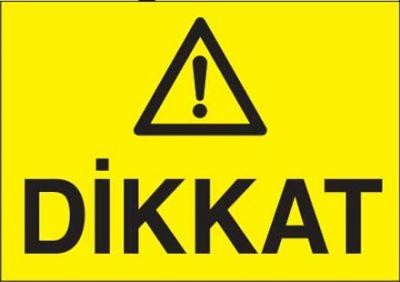 TELEFON VE TABLET ŞARJ ETMEK İÇİN KULLANILMALIDIR. BAŞKA CİHAZ TAKILDIĞINDA SİGORTA ATAR.TELEFON VE TABLET ŞARJ ETMEK İÇİN KULLANILMALIDIR. BAŞKA CİHAZ TAKILDIĞINDA SİGORTA ATAR.TELEFON VE TABLET ŞARJ ETMEK İÇİN KULLANILMALIDIR. BAŞKA CİHAZ TAKILDIĞINDA SİGORTA ATAR.TELEFON VE TABLET ŞARJ ETMEK İÇİN KULLANILMALIDIR. BAŞKA CİHAZ TAKILDIĞINDA SİGORTA ATAR.